                    КАРАР                                                           ПОСТАНОВЛЕНИЕ               5 июль 2015  йыл                №   19                     5 июля 2015 годаОб отмене постановления Администрации сельского поселения Мутабашевский  сельсовет муниципального района Аскинский  район Республики Башкортостан от 3 марта 2015 года № 4 «Об утверждении Административного регламента администрации Сельского поселения Мутабашевский сельсовет муниципального района Аскинский район Республики Башкортостан по предоставлению муниципальной услуги «Оформление справки с места жительства умершего»В  соответствии  с  Федеральными  Законами  от  06 октября 2003 года № 131-ФЗ «Об общих принципах организации местного самоуправления в Российской Федерации», и Уставом Сельского поселения Мутабашевский сельсовет муниципального района Аскинский район Республики Башкортостан, во исполнение Федерального закона от 27 июля 2010 года № 210 – ФЗ «Об организации предоставления государственных и муниципальных услуг»ПОСТАНОВЛЯЮ:1. Постановление Администрации сельского поселения Мутабашевский  сельсовет муниципального района Аскинский  район Республики Башкортостан от 3 марта 2015 года № 4 «Об утверждении Административного регламента администрации Сельского поселения Мутабашевский сельсовет муниципального района Аскинский район Республики Башкортостан по предоставлению муниципальной услуги «Оформление справки с места жительства умершего» отменить в связи с несоответствием действующему законодательству. 2. Обнародовать настоящее постановление на информационном стенде в администрации Сельского поселения Мутабашевский сельсовет муниципального района Аскинский район Республики Башкортостан по адресу: со. Старый Мутабаш.ул. Центральная, д.29  и в официальном сайте www.askino.ru.Глава Сельского поселения Мутабашевский сельсовет муниципального района Аскинский район Республики БашкортостанИ.В.СафинБАШКОРТОСТАН  РЕСПУБЛИКАҺЫАСКЫН  РАЙОНЫ  МУНИЦИПАЛЬ РАЙОНЫНЫҢ  МОТАБАШ  АУЫЛ  БИЛӘМӘҺЕ ХӘКИМИӘТЕ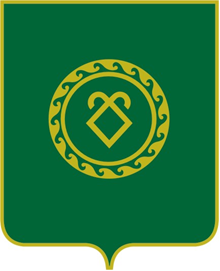 АДМИНИСТРАЦИЯСЕЛЬСКОГО ПОСЕЛЕНИЯМУТАБАШЕВСКИЙ СЕЛЬСОВЕТМУНИЦИПАЛЬНОГО РАЙОНААСКИНСКИЙ РАЙОНРЕСПУБЛИКИ БАШКОРТОСТАН